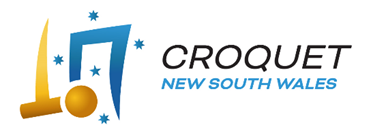 CNSW RICOCHET DIVISION 3 DOUBLESHosted by Mosman Croquet Club2D Alexander Ave MosmanSaturday 22, Sunday 23 June 2024Entry fee - $33 per playerEntries close 7 June 20241 ¼  hour, 14 point games, stop on the bell, level playRules of Ricochet, 2023 editionHandicap - 10 to 14 CNSW Tournament Regulations Register: Online at croquet-nsw.orgTea, coffee and light refreshments providedPlayers provide their own lunch.Enquiries Ray Chapman: 	email ray.chapman@croquet-nsw.org	mobile 0439 240 251